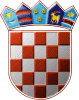 REPUBLIKA HRVATSKAKRAPINSKO-ZAGORSKA ŽUPANIJAGRAD ZLATARGRADONAČELNIKKLASA: 410-07/22-01/04URBROJ: 2140-07-02-23-3U Zlataru 06. studenog 2023.GRAD ZLATARGRADSKO VIJEĆEPREDMET: Odluka o izmjenama i dopuni Odluke o porezima Grada Zlataraprijedlog; daje seZakonom o izmjenama i dopuni Zakona o lokalnim porezima (NN 114/23) u čl. 20. brisan je prirez porezu na dohodak te se istim Zakonom propisuju vrste poreza koje mogu uvesti jedinice lokalne samouprave: porez na potrošnju, porez na kuće za odmor i porez na korištenje javnih površina. Čl. 42. Zakona o lokalnim porezima propisuje da predstavničko tijelo jedinice lokalne samouprave utvrđuje svojom odlukom gradske poreze. Istim člankom je propisan i datum 15. prosinca tekuće godine do kojeg datuma  jedinice lokalne samouprave mogu najkasnije mijenjati svoje odluke te datum stupanja na snagu -  1. siječanj iduće godine. Nastavno na prethodno, Odlukom o izmjeni Odluke o porezima Grada Zlatara („Službeni glasnik Krapinsko-zagorske županije“ 54A/20) Gradsko vijeće Grada Zlatara ukinulo je porez na potrošnju kako bi se rasteretili ugostiteljski poduzetnici te da im se uz druge mjere Grada Zlatara dodatno pomogne u vrijeme otežanog poslovanja prouzročenog pandemijom COVID 19. U obračunskim razdobljima na ime poreza na potrošnju, a prije ukidanja istog, Grad Zlatar je ostvarivao prihode od cca 100.000,00 kuna.Budući je pandemija COVID 19 okončana te ugostitelji rade u uvjetima redovnog i normalnog poslovanja, a imajući u vidu izmjene oporezivanja poreza na dohodak, odnosno ukidanje prireza te kako Grad Zlatar zbog umanjenih prihoda ne bi dodatno opterećivao svoje građane u cilju zadržavanja iste neto plaće, predlaže se da se ponovno uvede porez na potrošnju.Sredstvima ostvarenim od poreza na potrošnju planira se dalje nastaviti ulaganja u održavanje i poboljšavanje komunalne infrastrukture te provođenje raznih projekata u svrhu razvoja Grada Zlatara.Slijedom iznijetog, predlaže se Gradskom vijeću Grada Zlatara donošenje akta u prilogu.GRADONAČELNICAJasenka Auguštan – Pentek, bacc.oec.Prilog:Prijedlog Odluke o izmjenama i dopuni Odluke o porezima Grada Zlatara